Prepositions หมายถึง คำบุพบทที่ใช้บอกตำแหน่งของสิ่งต่างๆ ในระดับชั้นประถมศึกษาปีที่ 1ที่จะต้องทราบได้แก่ in , on , under , in front of , behind ,besidein  = ใน                     A cat is in the box.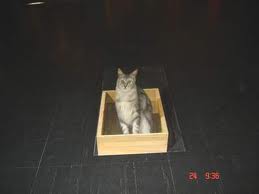 on = บน  A box is on the floor.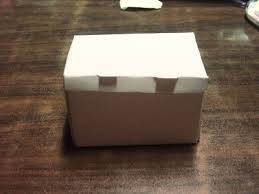 under = ใต้ A pig is under the ground.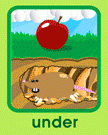 in front of = ข้างหน้า  A hen is in front of the tree.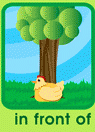 behind = ข้างหลัง A rabbit is behind the tree.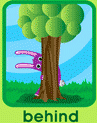 beside = ข้างๆ A monkey is beside the tree.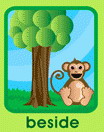  A ball is between the box and the bear.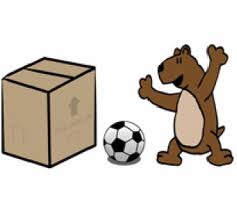 